                                                                                                                                                                                                   УТВЕРЖДЕНОприказом Министерства экономического развития Донецкой Народной Республикиот 13 июля 2016г № 70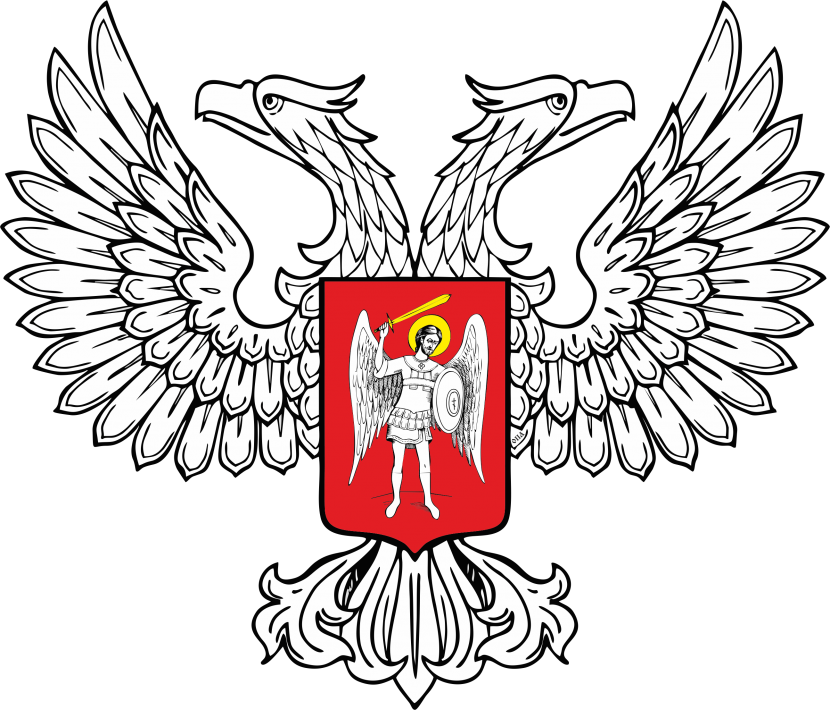 Форма № 2ОБЪЯВЛЕНИЕо проведении процедуры запроса ценовых предложений 1. Заказчик:1.1. Наименование.1.2. Идентификационный код по Единому государственному реестру юридических лиц и физических лиц-предпринимателей (идентификационный код по ЕГР).1.3. Местонахождение, почтовый адрес, адрес электронной почты, номер контактного телефона.1.4. Должностное лицо заказчика, уполномоченное осуществлять связь с участниками.1.5. Главный распорядитель средств или орган, к сфере управления которого принадлежит заказчик (полное наименование и идентификационный код по ЕГР).1.6. Счет заказчика, открытый в ЦРБ, на который зачисляются бюджетные средства на осуществление  закупки.2. Финансирование закупки:2.1. Источник финансирования закупки.2.2. Ожидаемая стоимость закупки согласно плану закупок на бюджетный период.3. Адрес веб-сайта, на котором дополнительно размещается информация о закупке 4. Информация о предмете закупки:4.1. Наименование и краткое описание предмета закупки или его частей (лотов), в том числе их необходимые технические и другие параметры.4.2. Количество товара, объем выполнения работы или оказания услуги.4.3. Место поставки товара или место выполнения работы или оказания услуги.4.4. Срок поставки товара или завершения работ либо график оказания услуг.5. Предоставление ценовых предложений:5.1. Место.5.2. Дата.5.3. Время.6. Раскрытие ценовых предложений:6.1. Место.6.2. Дата.6.3. Время.7. Срок действия ценовых предложений8. Основные условия, которые обязательно будут включены в договор о закупке.9. Перечень документов, необходимых для подтверждения информации о соответствии участника требованиям, предъявляемых при осуществлении закупок.10. Дополнительная информация.Председатель комитета по конкурсным закупкам _____________________                                                                                                                                               (Ф И О, подпись)                                                                                                                                                           М.П. Начальник отдела регулированиятарифов и ценообразования						Л.Н. Возняк